БИОГРАФИЈА СА БИБЛИОГРАФИЈОМ др ЈАСМИНА СТОЈИЉКОВИЋ, доц.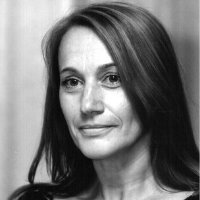 Име и презиме: Јасмина С СтојиљковићДатум и место рођења: 01.03.1970.г. ВрањеАдреса: Радована Драговића 21, Врање, СрбијаБрачни статус: Удата, мајка две кћериТелефон: +381 65 82 22 510E-mail: jasmina_vranje@yahoo.com            jasmina.stojiljkovic@fpn.rsРадно искуство сам започела 6.04.1995. године, у "Фабрици хлеба и млека АД" у Врању као приправник – волонтер, где сам радила лабораторијске анализе брашна (моћ упијања воде брашна, развој теста, стабилитет теста, степен омекшања теста, влага брашна, пепео брашна, количина влажног и сувог лепка) и млека (одређивање садржаја млечне масти млека, специфичне тежине, индекса рефракције, одређивање активне киселости млека и киселости по Soxhlet-Henkelu), организовала откуп млека на откупним местима, као и исплате млека пољопривредним произвођачима.Годину дана касније, након положеног приправничког испита, од 1996-1997. године сам обављала послове руководиоца лабораторије у "Фабрици хлеба и млека АД", где сам радила на контроли лабораторијских анализа сировина, спровођењу резултата лабораторијских анализа квалитета сировина у процес производње, оцени квалитета готових производа, класификацији сировина и готових производа по квалитету. Од 1997-2006. године сам обављала послове руководиоца производње у "Фабрици хлеба и млека АД", где сам организовала процес рада у производњи хлеба, пецива, бурека, млека и млечних производа, организовала рад радника по сменама и пословним јединицама, контролисала утрошак сировина по калкулацијама и нормативима, уводила нови асортиман производа, контролисала све технолошке операције при производњи производа од брашна и млека, спроводила нова технолошка решења у циљу побољшања квалитета производа и рационализације производње, била одговорна за одржавање хигијене запослених и хигијене производног погона, била одговорна пред законом за послове из свог делокруга рада.Обављала сам функцију председника Управног одбора "Фабрике хлеба и млека АД" у Врању.Од 1.08.2008 - 2013. године сам била власник  агенције за  консултантске и менаџмент услуге  "MO-NO QUALITY" из Врања, која се бавила пружањем консултантских, услуга имплементације и припрема за сертификацију HACCP система у области квалитета и безбедности хране, пружањем саветодавних, услуга имплементације и припреме за сертификацију стандарда GLOBALGAP, организацијом тренинг програма и едукација за писање пројеката за Framework 7 (FP 7).Од 2.03.2009. године до 2019. године сам била запослена  као наставник у наставном звању предавача са научним степеном магистра наука, Високе школе примењених струковних студија у Врању за ужу научну област Технологија намирница животињског порекла и изводим наставу из предмета: Основи технологије анималних производа, Технологија млека, Технологија меса, Паковање и транспорт хране, Биотехнологије у животној средини, Анализа опасности у храни, Органска производња и прерада и Технолошки процеси и животна средина.Од јуна 2015. године до краја 2016. године сам радила на пословима контроле и инспекције у органској производњи, у контролној и сертификационој кући  Control Union Danube d.o.o. из Београда. Од 2016-2021. године радила сам на пословима техничког експерта за питања безбедности хране, за енглеско сертификационо тело United Registrar of Systems South d.o.o..Од 2019-2021. године сам била запослена  као наставник у наставном звању предавач са научним стеменом доктора наука за ужу научну област Технологија намирница животињског порекла у Академији техничко-васпитачких струковних студија у Нишу, Одсек Врање, и изводим наставу из предмета: Основи технологије анималних производа, Технологија млека, Технологија меса, Паковање и транспорт хране, Биотехнологије у животној средини, Анализа опасности у храни, Органска производња и прерада и Технолошки процеси и животна средина на студијским програмима Прехрамбена технологија (ОСС), Заштита животне средине (ОСС) и Технолошко инжењерство (МСС).Од  11.01.2021. године сам запослена на Факултету примењених наука у Нишу, Универзитета "Унион Никола Тесла" у Београду у звању доцента за ужу научну област Прехрамбено инжењерство са припадајућим предметима Технологија млека, Технологија сушења, хлађења и замрзавања, Технологија меса, Технолошке операције, Основи контзервисања, Стручна пракса 1, 2, 3 и 4 на основним академским студијама. Од 18.02.2021. године сам ангажована на пословима екстерног контролора у поступку сертификације органске производње од стране TMS CEE d.o.o., из Београда.Oд 09. 03. 2021. године власник сам агенције за консалтинг "ЈС Консалтинг 70" из Врања.ИМЕНОВАЊА:ОСТАЛИ РЕЛЕВАНТНИ ПОДАЦИ:Чланство уређивачког одбора часописа: International Journal of Food Science and Biotechnology, Science Publishing Group. http://www.sciencepublishinggroup.com/journal/editorialboard?journalid=614, Преузето 27. 04. 2018. године.За часопис African Journal of Microbiology Research, чланство у рецензетској комисији за оцену рада под насловом Cotribution of a natural starter culture in the ripening of a goat's milk cheese (Certificate Number AJMR10265233395). Чланство у Организационом одбору:-  Научне конференције са међународним учешћем „Село на југу Србије“, која је одржана 21-22. 01.2016.године у Вртогошу и Врању;- Научне конференције са међународним учешћем „Коридори у Србији – међународни и друштвено.економски значај“, која је одржана од 03-04.07.2018. у Великој Плани;- Научне конференције са међународним учешћем DRUŠTVO I COVID 19, 2020.Током 2010. и 2011. године узела сам учешће у раду Уређивачког одбора часописа Менаџмент знања, Год. V, Бр. 1-2, 2010.г.,  Менаџмент знања, Год. V, Бр. 3-4, 2010.г. и  Менаџмент знања, Год. VI, Бр. 1-2, 2011.г.Победник сам 27. конгреса Задужбине Андрејевић, 2009.г. чиме је мој рад Микрофлора сира/Микрофлора на сирењето, изабран за објављивање у библиотеци Посебна издања као најбољи у својој научној дисциплини, у форми двојезичне монографије (српско-македонска). Добитник сам Повељe Задужбине Андрејевић поводом 20 година рада у знак захвалности за сарадњу у остваривању оснивачких циљева и допринос развоју научног стваралаштва, 2014. године.Била сам ментор и члан комисије за одбрану дипломских и завршних радова на студијским програмима Прехрамбена технологија и Заштита животне средине ВШПСС и АТВСС (под мојим менторством је одбрањено  95 дипломских и завршних радова). Такође сам била стални члан и председник Комисија за одбрану 120 завршних радова. На мастер струковним студијама Технолошко инжењерство била сам ментор једној кандидаткињи, председник комисије двема кандидаткињама и члан комисије за двоје кандидата. Мој педагошки рад је из године у годину оцењиван од стране студената високом просечном оценом: 4,90 за 2018. годину и 4,95 за 2019. годину. Током свих година рада руковидила сам се начелима професионалне етике.Од страних језика користим македонски, руски и енглески језик.Одлично познајем рад на рачунару: MS WINDOWS XP PROFESSIONAL, MS OFFICE (Word, Excel, PowerPoint), INTERNET.УЧЕШЋЕ НА МЕЂУНАРОДНИМ ПРОЈЕКТИМА И ПРОГРАМИМАКао учесник ТЕМПУС пројекта под називом "Реструктуирање струковних студија из области пољопривреде на Западном Балкану" (AGRIVOC -"Reshaping of Agricultural Vocational Studies in the Western Balkans"). 530184-TEMPUS-1-2012-1-RS-TEMPUS/JPCR (2012-2337); учествовала сам у раду радионице на тему реформе курикулума у Мостару од 03-05.04.2013.г.Била сам учесник TEMPUS пројекта "Формирање капацитета за оснивање Академије струковних студија јужне Србије и Националне конференције високог струковног образовања" – ECBAC "Establishing and capacity building of the Southern Serbian Academy and the National Conference for Vocational Higher Education". (517200–TEMPUS–1–2011–1–BE–TEMPUS–SMGR).Била сам координатор Еко-одбора при Међународном програму Еко-школе/Еко- факултети који се успешно реализује у ВШПСС, сада Одсеку Врање од  2015. године, чијим активним деловањем је Висока школа примењених струковних студија из Врања добитник зелене заставе и једном је обновила статус. Континуираним ангажовањем на организовању хуманитарних активности, едукативних радионица, обележавању важних датума из еколошког календара (Светски дан планете Земље, Светски дан вода, Дан биодиверзитета, Светски дан образовања о заштити животне средине...), учешћем и побеђивањем на наградним конкурсима, забележен је битан допринос ширењу еколошке свести како у школи тако и у широј дриштвеној заједници.  СЕРТИФИКАТИ СА ПОХАЂАЊА ОБУКА, УСАВРШАВАЊА И СТРУЧНОГ АНГАЖОВАЊА:СЕРТИФИКАТИ СА НАУЧНО-СТРУЧНИХ СКУПОВА, ЗАХВАЛНИЦЕ И НАГРАДЕ:СПИСАК НАУЧНИХ И СТРУЧНИХ РАДОВАПоследњих година сам објавила: 4 уџбеника, 1 приручник, 4 скрипте, 4 практикума за потребе студената и више научно – стручних радова који су публиковани и изложени на међународним и домаћим симпозијумима, саветовањима и конгресима и објављени у међународним и часописима националног значаја, из категорија M10, М20, М30, М40, М50, М60, М70 и М80.M14Moнографска студија/поглавље у књизи М12 или рад у тематском зборнику међународног значаја: М14=4M23Радови објављени у међународним часописима: M23= 3 M24Радови објављени у националним часописима међународног значаја: M24= 3 M29aУређивање међународног научног часописа: M29=1,5 М31Предавање по позиву са међународног скупа штампано у целини (неопходно позивно писмо) M31 = 3,5M33Саопштења са међународних скупова штампана у целини: M33 =1M34Саопштења са међународних скупова штампана у изводу:  M34 =0,5M44Истакнути тематски зборник водећег националног значаја: M44 = 2M45Истакнути тематски зборник националног значаја: M45 = 1,5M53Радови у врхунском часопису националног значаја: M53 = 1http://www.sdpz.rs/images/casopis/2020/zin_69_1_63.pdfM63Саопштења са скупова националног значаја штампана у целини: M63 = 0,5M64Саопштења са скупова националног значаја штампана у изводу: M64 = 0,2M71Одбрањена докторска дисертација: M71 = 6M72Одбрањена магистарска теза  M72 = 3M82Ново техничко решење примењено на националном нивоу: M82 = 6Уџбеници:Скрипте, практикуми и приручници за потребе студената, први пут су објављени у периоду од 2008-2011. г., прилагођени су наставном садржају из предмета које сам предавала, а из године у годину су редовно допуњавана новим садржајима:Списак објављених стручних радова у домаћим часописима Списак објављених стручних радова у иностраним часописимаhttps://sites.google.com/a/trakia-uni.bg/artte/articles/artte-vol-8-no-1ОБРАЗОВАЊЕ:ОБРАЗОВАЊЕ:ОБРАЗОВАЊЕ:ОБРАЗОВАЊЕ:1988. – 1994.Студије на Технолошко-металуршком факултету Универзитета „Св. Кирил и Методиј” у Скопљу, Република Македонија, на смеру Прехрамбено и биотехнолошко инжењерство, са просечном оценом током студија 7,82 (седам и 82/100)Студије на Технолошко-металуршком факултету Универзитета „Св. Кирил и Методиј” у Скопљу, Република Македонија, на смеру Прехрамбено и биотехнолошко инжењерство, са просечном оценом током студија 7,82 (седам и 82/100)Студије на Технолошко-металуршком факултету Универзитета „Св. Кирил и Методиј” у Скопљу, Република Македонија, на смеру Прехрамбено и биотехнолошко инжењерство, са просечном оценом током студија 7,82 (седам и 82/100)1994.18.04.1994. год. одбранила сам дипломски рад на Технолошко-металуршком факултету Универзитета „Св. Кирил и Методиј” у Скопљу, Република Македонија, на Катедри за Технологију ферментисаних производа, под називом „Бистрење вина уз помоћ разних типова бентонитних глина”, са оценом 9 (девет), код ментора др Аце Димитровског, ред. проф.18.04.1994. год. одбранила сам дипломски рад на Технолошко-металуршком факултету Универзитета „Св. Кирил и Методиј” у Скопљу, Република Македонија, на Катедри за Технологију ферментисаних производа, под називом „Бистрење вина уз помоћ разних типова бентонитних глина”, са оценом 9 (девет), код ментора др Аце Димитровског, ред. проф.18.04.1994. год. одбранила сам дипломски рад на Технолошко-металуршком факултету Универзитета „Св. Кирил и Методиј” у Скопљу, Република Македонија, на Катедри за Технологију ферментисаних производа, под називом „Бистрење вина уз помоћ разних типова бентонитних глина”, са оценом 9 (девет), код ментора др Аце Димитровског, ред. проф.08.11.2006.Диплома је призната решењем бр. 1/00-07-021/06-002 од 08.11.2006.год. на Универзитету у Нишу, Република Србија, са стручним називом дипломирани инжењер технологије прехрамбеног инжењерстваДиплома је призната решењем бр. 1/00-07-021/06-002 од 08.11.2006.год. на Универзитету у Нишу, Република Србија, са стручним називом дипломирани инжењер технологије прехрамбеног инжењерстваДиплома је призната решењем бр. 1/00-07-021/06-002 од 08.11.2006.год. на Универзитету у Нишу, Република Србија, са стручним називом дипломирани инжењер технологије прехрамбеног инжењерства2004. – 2007.Постдипломске студије на Факултету пољопривредних наука и хране Универзитета „Св. Кирил и Методиј” у Скопљу, Република Македонија, на групи Микробиологија, подгрупи Технолошка микробиологија, са просечном оценом током студија 9,83 (девет и 83/100)Постдипломске студије на Факултету пољопривредних наука и хране Универзитета „Св. Кирил и Методиј” у Скопљу, Република Македонија, на групи Микробиологија, подгрупи Технолошка микробиологија, са просечном оценом током студија 9,83 (девет и 83/100)Постдипломске студије на Факултету пољопривредних наука и хране Универзитета „Св. Кирил и Методиј” у Скопљу, Република Македонија, на групи Микробиологија, подгрупи Технолошка микробиологија, са просечном оценом током студија 9,83 (девет и 83/100)2007.04.05.2007. год. одбранила сам магистарски рад на Факултету пољопривредних наука и хране Универзитета „Св. Кирил и Методиј у Скопљу”, Република Македонија, на групи Микробиологија, подгрупи Технолошка микробиологија под називом „Динамика броја технолошки значајних микроорганизама у белом меком сиру”, код ментора доц. др Владимира Какуринова.04.05.2007. год. одбранила сам магистарски рад на Факултету пољопривредних наука и хране Универзитета „Св. Кирил и Методиј у Скопљу”, Република Македонија, на групи Микробиологија, подгрупи Технолошка микробиологија под називом „Динамика броја технолошки значајних микроорганизама у белом меком сиру”, код ментора доц. др Владимира Какуринова.04.05.2007. год. одбранила сам магистарски рад на Факултету пољопривредних наука и хране Универзитета „Св. Кирил и Методиј у Скопљу”, Република Македонија, на групи Микробиологија, подгрупи Технолошка микробиологија под називом „Динамика броја технолошки значајних микроорганизама у белом меком сиру”, код ментора доц. др Владимира Какуринова.24.12.2007.Диплома је призната решењем бр. 04-326/9, од 24.12.2007. године, на Универзитету у Новом Саду, Република Србија, као диплома магистарских студија са академским називом Магистар пољопривредних наукаДиплома је призната решењем бр. 04-326/9, од 24.12.2007. године, на Универзитету у Новом Саду, Република Србија, као диплома магистарских студија са академским називом Магистар пољопривредних наукаДиплома је призната решењем бр. 04-326/9, од 24.12.2007. године, на Универзитету у Новом Саду, Република Србија, као диплома магистарских студија са академским називом Магистар пољопривредних наука2016. – 2019.Докторске студије на Факултету пољопривредних наука и хране Универзитета „Св. Кирил и Методиј” у Скопљу, Република Северна Македонија, студијски програм Квалитет и безбедност пољопривредних производаДокторске студије на Факултету пољопривредних наука и хране Универзитета „Св. Кирил и Методиј” у Скопљу, Република Северна Македонија, студијски програм Квалитет и безбедност пољопривредних производаДокторске студије на Факултету пољопривредних наука и хране Универзитета „Св. Кирил и Методиј” у Скопљу, Република Северна Македонија, студијски програм Квалитет и безбедност пољопривредних производа2019.19.06.2019. год. одбранила сам докторску дисертацију на Факултету пољопривредних наука и хране Универзитета „Св. Кирил и Методиј” у Скопљу, Република Северна Македонија,  на студијском програму Квалитет и безбедност пољопривредних производа из области квалитета и безбедности хране на тему „Антимикробно дејство етеричних уља од босиљка и тимијана на Salmonella spp. у тестенинама са јајима”, код ментора др Методије Трајчева, ред. проф.19.06.2019. год. одбранила сам докторску дисертацију на Факултету пољопривредних наука и хране Универзитета „Св. Кирил и Методиј” у Скопљу, Република Северна Македонија,  на студијском програму Квалитет и безбедност пољопривредних производа из области квалитета и безбедности хране на тему „Антимикробно дејство етеричних уља од босиљка и тимијана на Salmonella spp. у тестенинама са јајима”, код ментора др Методије Трајчева, ред. проф.19.06.2019. год. одбранила сам докторску дисертацију на Факултету пољопривредних наука и хране Универзитета „Св. Кирил и Методиј” у Скопљу, Република Северна Македонија,  на студијском програму Квалитет и безбедност пољопривредних производа из области квалитета и безбедности хране на тему „Антимикробно дејство етеричних уља од босиљка и тимијана на Salmonella spp. у тестенинама са јајима”, код ментора др Методије Трајчева, ред. проф.30.08.2019.Диплома је призната решењем број 612-01-03-232/2019 од 30.08.2019. године у Агенцији за квалификације, Мајке Јевросиме 51, Београд, Република Србија, као диплома докторских академских студија трећег степена високог образовања (180 ЕСПБ), у оквиру образовно-научног поља: Техничко-технолошке науке, у научној, односно стручној области: Биотехничке науке.Диплома је призната решењем број 612-01-03-232/2019 од 30.08.2019. године у Агенцији за квалификације, Мајке Јевросиме 51, Београд, Република Србија, као диплома докторских академских студија трећег степена високог образовања (180 ЕСПБ), у оквиру образовно-научног поља: Техничко-технолошке науке, у научној, односно стручној области: Биотехничке науке.Диплома је призната решењем број 612-01-03-232/2019 од 30.08.2019. године у Агенцији за квалификације, Мајке Јевросиме 51, Београд, Република Србија, као диплома докторских академских студија трећег степена високог образовања (180 ЕСПБ), у оквиру образовно-научног поља: Техничко-технолошке науке, у научној, односно стручној области: Биотехничке науке.НАСТАВНИЧКА ЗВАЊА:НАСТАВНИЧКА ЗВАЊА:НАСТАВНИЧКА ЗВАЊА:НАСТАВНИЧКА ЗВАЊА:2009-201302.03.2009. год. изабрана сам у звање предавача за ужу научну област Технологија намирница животињског порекла на Високој школи примењених струковних студија у Врању02.03.2009. год. изабрана сам у звање предавача за ужу научну област Технологија намирница животињског порекла на Високој школи примењених струковних студија у Врању02.03.2009. год. изабрана сам у звање предавача за ужу научну област Технологија намирница животињског порекла на Високој школи примењених струковних студија у Врању2013-201821.11.2013. год. изабрана сам у звање предавача за ужу научну област Технологија намирница животињског порекла на Високој школи примењених струковних студија у Врању21.11.2013. год. изабрана сам у звање предавача за ужу научну област Технологија намирница животињског порекла на Високој школи примењених струковних студија у Врању21.11.2013. год. изабрана сам у звање предавача за ужу научну област Технологија намирница животињског порекла на Високој школи примењених струковних студија у Врању2018-202116.07.2018. год. изабрана сам у звање предавача за ужу научну област Технологија намирница животињског порекла на Високој школи примењених струковних студија у Врању 16.07.2018. год. изабрана сам у звање предавача за ужу научну област Технологија намирница животињског порекла на Високој школи примењених струковних студија у Врању 16.07.2018. год. изабрана сам у звање предавача за ужу научну област Технологија намирница животињског порекла на Високој школи примењених струковних студија у Врању 2021-02.11.2020. год. изабрана сам у звање доцента за ужу научну област Прехрамбено инжењерство, а од 11.01.2021. запослена на Факултету примењених наука у Нишу, Универзитета "Унион Никола Тесла" у Београду.02.11.2020. год. изабрана сам у звање доцента за ужу научну област Прехрамбено инжењерство, а од 11.01.2021. запослена на Факултету примењених наука у Нишу, Универзитета "Унион Никола Тесла" у Београду.02.11.2020. год. изабрана сам у звање доцента за ужу научну област Прехрамбено инжењерство, а од 11.01.2021. запослена на Факултету примењених наука у Нишу, Универзитета "Унион Никола Тесла" у Београду.ПРОФЕСИОНАЛНО ИСКУСТВО:ПРОФЕСИОНАЛНО ИСКУСТВО:ПРОФЕСИОНАЛНО ИСКУСТВО:ПРОФЕСИОНАЛНО ИСКУСТВО:ПериодПериодПредузеће/ИнституцијаРадно местоРадно место   2021-   2021-JS KONSALTING 70, Врање, СрбијаВласник агенције за услуге консалтингаВласник агенције за услуге консалтинга   2021-    2021- TMS CEE d.o.o., Београд, СрбијаЕкстерни контролор у поступку сертификације органске производње и прераде спроведене од стране TMS CEE d.o.o.Екстерни контролор у поступку сертификације органске производње и прераде спроведене од стране TMS CEE d.o.o.   2021-   2021-Факултет примењених наука у Нишу, Универзитет Унион "Никола Тесла" у БеоградуДоцент за ужу научну област Прехрамбено инжењерствоДоцент за ужу научну област Прехрамбено инжењерство2019-20212019-2021Академија техничко-васпитачких студија у Нишу, Одсек ВрањеПредавач за ужу научну област Технологија намирница животињског пореклаПредавач за ужу научну област Технологија намирница животињског порекла2016-20212016-2021United Registrar of Systems South d.o.o., Ниш, СрбијаЕкспертско ангажовање у својству техничког експерта за питања безбедности хране Експертско ангажовање у својству техничког експерта за питања безбедности хране 2015-20162015-2016Control Union Danube d.o.o.  БеоградКонтролор за органску сточарску производњу и прерадуКонтролор за органску сточарску производњу и прераду2009-20192009-2019Висока Школа примењених струковних студија, ВрањеПредавач за ужу научну област Технологија намирница животињског пореклаПредавач за ужу научну област Технологија намирница животињског порекла2008-2013 2008-2013 MO-NO QUALITY, ВрањеВласник предузећа за консалтинг и менаџмент услугеВласник предузећа за консалтинг и менаџмент услуге1997-2006 1997-2006 Фабрика хлеба и млека, АД, ВрањеРуководилац производњеРуководилац производње1996-1997 1996-1997 Фабрика хлеба и млека, АД, ВрањеРуководилац лабораторије Руководилац лабораторије 1995-19961995-1996Фабрика хлеба и млека, АД, ВрањеПриправник – волонтер Приправник – волонтер ПериодОбразовна институцијаФункција2014-2016Висока школа примењених струковних студија у ВрањуШеф студијског програма Заштита животне средине2016-2019Висока школа примењених струковних студија у ВрањуШеф студијског програма Прехрамбена технологија2016. и 2019.Висока школа примењених струковних студија у ВрањуУчешће у изради извештаја о самовредновању2010-2020Висока школа примењених струковних студија у Врању,Академија техничко-васпитачких струковних студија, Ниш, Одсек ВрањеЧлан Комисије за научно и стручно усавршавање запослених наставника Школе, Члан Комисије за припрему и преглед задатака из хемије на пријемном испиту, Члан Комисије за приjeм документације за пријављивање кандидата за упис у Школу и Академију2017.Висока школа примењених струковних студија у ВрањуЧлан Радне групе за израду Плана интегритета (Агенција за борбу против корупције)2015-2021Амабасадори одрживог развоја и животне средине, БеоградКоординатор у Међународном програму Еко школе/Еко факултети2020-2021Aкадемија техничко-васпитачких струковних студија НишЧлан Савета Академије2017. Акредитација студијских програма на основним струковним студијама Прехрамбене технологије Високе школе примењених струковних студија у Врању – израда елабората2016. и 2019.Акредитација студијских програма на специјалистичким струковним студијама Инжењерство заштите животне средине и Инжењерски менаџмент Високе школе примењених струковних студија у Врању- израда елабората2018.Акредитација студијских програма на мастер струковним студијама Технолошко инжењерство Високе школе примењених струковних студија у Врању – израда елабората2021.Ангажовање на пословима израде Извештаја о самовредновању високошколске установе на Факултету примењених наука и хране у Нишу (стандард 9, 10 и 11)Списак пројекатаСписак пројеката1. ТЕМПУС пројекат AGRIVOC, назив пројекта "Реструктуирање струковних студија из области пољопривреде на Западном Балкану" (AGRIVOC -"Reshaping of Agricultural Vocational Studies in the Western Balkans").530184-TEMPUS-1-2012-1-RS-TEMPUS/JPCR2.TEMPUS пројекат "Формирање капацитета за оснивање Академије струковних студија јужне Србије и Националне конференције високог струковног образовања" (ECBAC - "Establishing and capacity building of the Southern Serbian Academy and the National Conference for Vocational Higher Education").517200–TEMPUS–1–2011–1–BE–TEMPUS–SMGR3. Meђународни програм Еко-школе/Еко-факултети чији је интелектуални власник "Фондација за едукацију у области ЗЖС", а национални оператер за Србију и једина овлашћена организација за спровођење програма су  Амбасадори одрживог развоја и животне средине са седиштем у Београду. Програм је подржан од  Програма УН за животну средину (УНЕП), организације УН за образовање, науку и културу (УНЕСКО) и Министарствa просвете, науке и технолошког развоја РС (допис број 451-02-00073/2013-09, од 16.01.2013. године), док је покровитељ програма Министарствo здравља РС (допис број 500-01-2287/2012-04, од 20.12.2012. године).Координатор Еко-одбора: Јасмина Стојиљковић (2015-2021)4."Компостирање органског отпада и могућности његове примене у органској производњи" аутора др Драгутина Ђукића, Леке Мандића, Славице Весковић-Морачанин, Нургина Мемишија, Јасне Курељишић и Јасмине Стојковић (2018) – Пројекат Министарства просвете, науке и технолошког развоја, евиденциони број пројекта TR 31057 и III 46009, додељена М82 категорија јануара 2019. године5.ИД 618 – "Органска производња шампињона уз примену нових покровних супстрата" за привредно друштво Шампињони траде доо., Мајдан,  Г. Милановац, руководилац пројектног тима, финансијер, Фонд за иновациону делатност Р. Србије и наведено привредно друштво, 2020.6.ИД 623 – "Израда записа током органске производње шампињона - пут ка њеној сертификацији" за привредно друштво Шампињони траде доо., Мајдан,  Г. Милановац, (руководилац), финансијер, Фонд за иновациону делатност Р. Србије и наведено привредно друштво, 2020.7. Агенција за консалтинг "ЈС КОНСАЛТИНГ 70" је овлашћена консултантска кућа за реализацију Пројекта  конкурентне пољопривреде Србије (подржаног од Министарствa пољопривреде, водопривреде и шумарства Републике Србије  и Светскe банкe), 2021-2024.1.Certificate of successfully completed the course examination of the training seminar Train the Public Trainer according to EUREPGAP regulations for fruits and vegetables, 12-13 May 2007, Incebo, Skopje, Republic of Macedonia.2. Certificate: Business Edge hereby certifies the QMS Auditor/Lead Auditor based on ISO 9001:2008 Training Course, Corse/Module No, A17133, certified by IRCA,13-17 July 2009, Skopje, Republic of Macedonia.3.Certificates of organic production -Training courses: Historical development of organic production, Common regulation in organic agricultural production, International and National legal regulations for organic production, Control and certification of organic agricultural production, Organic husbandry, Organic orchard, viniculture and  viticulture, Organic gardening  production, Organic live stock breeding production, Protection and control in organic production, Processing of organic food and labeling of organic products.2011., Процерт, Скопје, Република Македонија.4. Обука на тему: Стандард SRPS ISO/IEC 17065:2013 – Оцењивање усаглашености, захтеви за тела која сертификују производе, процесе и услуге, 16.06.2015., Агенција за консалтинг Констан, Београд, Република Србија.5.Agricultural Labor Practices Code (ALP), Implementation System Review, Classroom Training, 23-27 November, 2015, Dalfsen,  Holandija; Verite, USA.6. Training Course for Farm Management Practice General Requirements to Global G.A.P. for Fruit and Vegetable, Version 2013, 15-16 December 2015., Vladicin Han, Serbia. Certification Body at TUEV GROUP Skopje, Macedonia, partner of TÜV Austria Cert for Croatia, Serbia, Bosnia and Herzegovina and Macedonia.7. Обука на тему: Измене и побољшања у документацији процеса сертификације производа, према захтевима стандарда SRPS ISO/IEC 17065:2012, 16. January, 2016, Control Union Danube, D.O.O., Београд, Република Србија.8.Обука за контролисање према захтевима ЕU регулативе, NOP и JAS, 30. January, 2016, Control Union Danube, D.O.O., Београд, Република Србија.9.Обука на тему: Узорковање на бази ризика – Резидуе пестицида у органским производима, 02.04.2016. г., Control Union Danube, D.O.O., Београд, Република Србија.10. HACCP administrator based on the requirements of the Codex Alimentarius CAC / RCP 1-1969 Rev. 4 2003, 05.04.2016., Технолошки факултет, Нови Сад, Република Србија. 11. External Assessment, Farm Auditor, PMI Agricultural Labor Practices (ALP) Program,  12 July 2017 – 29 July 2017, Pelagonia, Povardarie and East Macedonia, Republic of Macedinia. 12. CUC in house training: Organic manual update and auditing, Date: 23 March 2017, Location: Skype, Trainer: Dániel Syalai, Organization: Control Union Danube, Belgrade, Republic of Serbia.13. Експертско ангажовање у својству техничког експерта за питања безбедности хране United Registrar of Systems South d.o.o., Ниш, Србија.14.CQI – IRCA Certified, PR 328:QMS ISO 9001:2015, Training for lead auditors  auditore (Course ID: 17929), 29 March-02 April 2021, Bureau Veritas, Belgrade, Serbia.15. Informative workshop "Competitive Agriculture Project of Serbia" (Ministry of Agriculture, water management and forestry and the World Bank); Announcing the first public call for awards Grants - Conditions and Objectives ", April 9, 2021, (online)16.SRPS ISO/PAS 45005:2021 / Smernice za bezbedan rad tokom pandemije COVID / 19. Online vebinar 28.04.2021.g., Institut za standardizaciju Srbije, Beograd Srbija. SRPS ISO / PAS 45005: 2021 - Guidelines for safe work during the COVID-19 pandemic in accordance with the specification SRPS ISO / PAS 45005: 2021Issuing authority Institute for Standardization of Serbia, Belgrade, on the occasion of marking the World Day of Health and Safety at Work, April 28, 2021, online vebinar.17.Обука на тему: Oрганско пчеларство, 24.12.2021. год. TMS CEE d.o.o., Београд, Република Србија.1. Сертификат о учешћу на XXXII Мајском скупу одржавалаца средстава рада Србије „Нове информационе технологије и дизајн машина“ 27.05 – 28.05.2009. год., одржаном у Врњачкој Бањи.2.Certificate of attendance on Regional Workshop E-learning in Balkan Academic Institutions: Barriers, Challenges and Opportunities, 25-27 September 2009, Niska Banja, Serbia.3. Certificate of Scientific Paper has been presented on 9th International Symposium on Animal Husbandry Modern Trends in Livestock Production, 7-9 October 2009 – Belgrade, Republic of Serbia.4. Захвалница на помоћи у организовању XII Новембарског научно – стручног симпозијума „Развој информационих технологија и менаџмента у области пројектовања, коришћења и одржање техничких система“, 19 – 20 новембар, 2009., одржаног у Бањи Врујци.5. Сертификат о учешћу на XII Новембарском научно – стручном симпозијуму „Развој информационих технологија и менаџмента у области пројектовања, коришћења и одржање техничких система“, 19 – 20 новембар, 2009., одржаном у Бањи Врујци.6. Сертификат за учешће на Научно стручном симпозијум „Саверемене машине, механизми и материјали у индустрији“, 19. март 2010. год., одржан у Врањској Бањи.Учешће у раду Уређивачког одбора часописа Менаџмент знања, Год. V, Бр. 1-2, 2010.г.Учешће у раду Уређивачког одбора часописа Менаџмент знања, Год. V, Бр. 3-4, 2010.г.7.Сертификат за учешће на Научно-стручном симпозијуму „Дијагностика и поузданост, информатика и менаџмент, саобраћај и екологија“, одржан 03.12.2010. године у Врњачкој Бањи.Учешће у раду Уређивачког одбора часописа Менаџмент знања, Год. VI, Бр. 1-2, 2011.г.8.Certificate for Original Scientific Paper has been presented on 3rd International Congress New Perspectives and Challenges of Sustainable Livestock Production, October 5-7, 2011, Belgrade, Serbia.9.Certificate of participation in the 3th International Scientific Conference Knowledge – capital of the future. Title: Modern processing of smoked meat products from pork meat. International Journal Scientific & Applicative Papers, Vol. 4, ISBN 978-608-65653-8-1. 27- 29 November 2014, Bansko, R. Bulgaria.10.Certificate of participation in the 3th International Scientific Conference Knowledge – capital of the future. Title: Determination of the antimicrobial effect of the dill seed. International Journal Scientific & Applicative Papers, Vol. 4, ISBN 978-608-65653-8-1. 27- 29 November 2014, Bansko, R. Bulgaria.11. Повеља Задужбине Андрејевић поводом 20 година рада у знак захвалности за сарадњу у остваривању оснивачких циљева и допринос развоју научног стваралаштва, 2014. година, Београд, Република Србија.12.Certificate of participation in the International Scientific Conference Knowledge – capital of the future, Topic: The Power of Knowledge. Title: Bakterije roda Salmonella u mleku i proizvodima od mleka. 2-4 October 2015, Agia Triada, Greece.13. Сертификат о учешћу на Стручној трибини „Професионална оријентација“, ОШ „Стефан Немања“, 21.12.2015.г., Ниш, Република Србија.14. Сертификат за учешће на Научној конференцији „Село на југу Србије“, 21-22. jануара 2016. године, Врање, Република Србија.15.Certificate for active participation and contribution in realization on 3rd International Scientific Conference Agribusiness MAK 2016 „Western Balkan and Europe“, 29-30 January, 2016, Kopaonik, Republic of Serbia.16.Сертификат поводом првонаграђене фигуре „Еко-делфин“ на Еко-пакет конкурсу 2016, на тему Летњих Олимпијских игара у Рио де Жанеиру 2016.17. Сертификат за учешће на Међународној конференцији „Реиндустријализација и рурални развој Србије са акцентом на Крушевац и Расински округ“, 01-02.04.2016. године, Рибарска Бања, Република Србија.18. Сертификат за учешће на Међународној конференцији „Образовање и друштвени развој Србије са акцентом на Бор и источну Србију“, 24-25.06.2016. године, Борско језеро, Република Србија.19.Certificate for publication of manuscript entitled: „The Research of Soil Qulity in some Places Pcinja Region for Breeding Fruit Crops“, published in International Journal of latest Research in Engineering and Technology, Volume 02, Issue 07, July 2016.20.Certificate of participation in the Тhent Jubilee International Scientific Conference The Power of Knowledge. Title: Management System of Food Safety ISO 22 000, 07. October 2016, Agia Triada Republic of Greece.21. Certificate for active participation and contribution in realization on 4rd International Scientific Conference Agribusiness MAK 2017 European Road IPARD 2015/2020, 27-28 January, 2017, Kopaonik, Republic of Serbia.22. Certificate for publication of manuscript entitled: Change of Moisture Content in Yield of Cherry Treated By Environmental Parameters, published in International Journal of latest Research in Engineering and Technology, Volume 03, Issue 04, April 2017.23.Teilnahmebestätigung Orientierungsmodul Integration von Anfgang an "Mein Leben in Ӧsterreich – Studieren in Ӧsterreich", am 28. April 2017 in Vranje, Veranstalter Ӧsterreichische Botschaft Belgrad.24.Certificate for publication of manuscript entitled „Raspored količine padavina na teritoriji grada Vranja u 2014. i 2015. godini“ in Knowledge International Journal, Vol. 20, 17 December, Bansko, Republic of Bulgaria.25.Certificate for publication of manuscript entitled „The Effect of the Technological Precess and Essential oil of Basil against Salmonella enterica serotype Enteritidis (D) ATCC 13076 in Egg Based Pasta“ in Knowledge International Journal, Vol. 20, 17 December, Bansko, Republic of Bulgaria.26.Сертификат за учешће на Међународној конференцији „Правни и безбедносни аспекти миграција и последице мигрантске кризе“. Constantin Magnus Naissus 2017. 03.11.2017., Ниш, Република Србија.27.Сертификат поводом првонаграђене фигуре „Пробуди се“ на Еко-пакет конкурсу 2018, на тему Биодиверзитета..28.Сертификат за учешће и чланство у Организационом одбору научне конференције са међународним учешћем „Коридори у Србији – међународни и друштвено.економски значај“, која је одржана од 03-04.07.2018. у Великој Плани.29.Сертификат за обновљени статус Еко школе, 2018.30.Certificate for publication of manuscript entitled „Bacteria of the genus Salmonella spp. in the meet and meet   products“, Konwledge in practice, vol 28, No 4, pp. 1285-1288. 14.12.2018., Bansko, Republic of Bulgaria. 31.Certificate for participation in the XIX-th International Scientific Conference Konwledge in practice, 14-16.12.2108., Bansko, Republic of Bulgaria.32.Certificate for attendance at 2nd International Meeting Agriscience & Practice (ASP 2019, Faculty of Agriculture Goce Delcev University – Stip, 12th April 2019, Stip, Republic of North Macedonia.33.Certificate for participation in the 66th Scientific Conference with International Participation "Food Science, Equipment and Technology – 2019", October 11th-12th, 2019, UFT, Plovdiv, Bulgaria as delegate in 2nd thematic area "Food Chemistry, Microbiology, Biotechnology and Safety", delivering an oral presentation with a title: Antimicrobial effect of sweet basil essential oil against Salmonella enteritidis growth in vitro.34.Certificate for participation in the 66th Scientific Conference with International Participation "Food Science, Equipment and Technology – 2019", October 11th-12th, 2019, UFT, Plovdiv, Bulgaria as delegate in 2nd thematic area "Food Chemistry, Microbiology, Biotechnology and Safety", delivering an oral presentation with a title: Antimicrobial effect of thyme essential oil against Salmonella enteritidis inoculated in flour and homogenized eggs.35.Certificate for publication of manuscript entitled „Growth of Salmonella enteritidis in egg- based pasta“ in Knowledge International Journal Vol. 35, International Scientific Conference Konwledge in practice,  13-15 December, 2019, Bansko, Bulgaria. 36.Certificate for invited paper entitled „Indigenous breeds of animals for breeding in organic livestock in Serbia“ in 3rd International Symposium: Modern Trends in Agricultural Production Rural Development and Environmental Protection, 1-3 July 2021, Vrnjacka Banja, Republic of Serbia.МВрста резултатаВредност резултатаБрој радова x вредност резултатаМ14Moнографска студија/поглавље у књизи М12 или рад у тематском зборнику међународног значаја(М14) = 1М23Радови у међународним часописима са импакт фактором (М23) = 1М24Радови у националним часописима међународног значаја(М24) = 3М29аУређивање међународног научног часописа (М29а) = 1,5М31Предавање по позиву са међународног скупа штампано у целини (неопходно позивно писмо)(М31) = 3,5М33Саопштења са међународних скупова штампана у целини(М33) = 1М34Саопштења са међународних скупова штампана у изводу (М34) = 0,5М44Истакнути тематски зборник водећег националног значаја(М44) = 2М45Истакнути тематски зборник националног значаја(М45) = 1,5М53 Радови у националном часопису(М53) = 1М63Саопштења са скупова националног значаја штампана у целини(М63) = 0,5М64Саопштења са скупова националног значаја штампана у изводу(М64) = 0,2М71Одбрањена докторска дисертација(М71) = 6М72Одбрањена магистарска теза (М72) = 3М82Ново техничко решење примењено на националном нивоу(М82) = 6УКУПНО                                                                                                                             83,9УКУПНО                                                                                                                             83,9УКУПНО                                                                                                                             83,9УКУПНО                                                                                                                             83,9Врсте литературеБрој издањаУџбеници4Скрипте 4Практикуми4Приручник1[1] Jasmina Stojiljkovic, Zoran Stojiljkovic, Dragutin Djukic, (2021), Sensory Evaluation of Lamb’s Meat from Vlasina Lake, Serbia, Cutting-edge Research in Agricultural Sciences, Vol. 11, FIRST EDITION 2021, ISBN 978-93-91215-23-1 (Print), ISBN 978-93-91215-31-6 (eBook), DOI: 10.9734/bpi/cras/v11, Chapter 3, pp. 20-34.https://doi.org/10.9734/bpi/cras/v11/10068D[1] Jasmina Stojiljkovic, Miomir Niksic, Nikola Stanisic, Zoran Stojiljkovic, Goran Trajkovski, (2015), Antimicrobial activity of sweet basil and thyme against Salmonella enterica serotype Enteritidis in egg-based pasta. Archives of Biological Sciences, Vol. 67(1), pp. 213-221. http://serbiosoc.org.rs/arch_old/VOL67/SVESKA1/23%20-%20Stojiljkovic.pdf[1] Jasmina Stojiljković, Zoran Stojiljković, Slavica Vesković, Jelena Vanovac, Dragutin Đukić, (2019), The influence of the length of fattening and gender of the lambs on the thickness of the subcutaneous fatty tissue, Acta Agriculturae Serbica, XXIV (48), pp. 135-142.https://www.afc.kg.ac.rs/files/data/acta/48/5._AAS_286-19_Stojiljkovic_et_al.pdf[2]Zoran Stojiljkovic, Jelena Vanovac, Mile Pesevski, Jasmina Stojiljkovic, Dragutin Djukic, (2020), Economic aspects of vermicompost production in the Serbia,  Acta Agriculturae Serbica, XXV (49), pp. 19-25.http://www.afc.kg.ac.rs/files/data/acta/49/3._AAS_300-20_Stojiljkovic_et_al.pdf[1]Editorial Bord Member for International Journal of Food Science and Biotechnology, Science Publishing Group. http://www.sciencepublishinggroup.com/journal/editorialboard?journalid=614[1]Jasmina Stojiljkovic, Zoran Stojiljkovic, Dragutin Djukic, (2021), Indigenous breeds of animals for breeding in organic livestock in Serbia (invited papaer), 3rd International Symposium: Modern Trends in Agricultural Production Rural Development and Environmental Protection, pp. 110-123, 1-3 July 2021, Vrnjacka Banja, Republic of Serbia.[1]Jasmina Stojiljkovic, (2009), Influence of the pH of milk, cheese mass and pickle on a   complete number of bacteria during the production of white soft cheese, Biotechnology in Animal Husbandry, 9th International Symposium: Modern Trends in  Livestock Production, pp. 725-735, 7-9 October 2009, Belgrade, Republic of Serbia.[2]Jasmina Stojiljković,  (2009), Uticaj tehnoloških operacija na dinamiku broja bakterija mlečne kiseline u belom mekom siru, Prehrambena tehnologija-mleko i mlečni proizvodi, vol. 20, br. 1-2, str. 130-134. XXIV Savetovanje "Savremeni pravci razvoja u tehnologiji mleka", sa međunarodnim učešćem, str. 130-133, 22-23. oktobar 2009.g., Novi Sad, Republika Srbija. [3]Jasmina Stojiljkovic,  (2011), The dynamic of the total number of bacteria in white soft cheese. Journal of hygienic engineering and design, ISBN 978-608-4565-03-1 pp. 312-315, EHEDG World Congress on Hygienic Engineering & Desing 2011 – Macedonia,  22 – 24 September 2011, Ohrid, Republic of Macedonia.[4]Jasmina Stojiljkovic, V. Kakurinov, (2011), The dynamic of the number of coliform bacteria in white cheese, Biotechnology in Animal Husbandry, Book 2, Vol. 27 (3), pp. 1091 – 1096, ISSN 1450-9156, 3rd International Congress “New Perspectives and Challenges of  Sustainable Livestock Production”, pp. 1091-1096, pp. 209-215, 5 – 7th October 2011, Belgrade, Republic of Serbia.[5]Jasmina Stojiljković, Slobodan Stefanović, (2013), The influence of the technological operation of milk and meat processing on the environment, ISBN 978-86-88065-27-6, pp. 209-215,  6th International Multydisciplinary Scientific Conference Eurobrand, 24-26 May, Pozarevac, Republic of Serbia. [6]Jasmina Stojiljković, Slobodan Stefanović, Zoran Janjić, (2013), Biological wastewater treatment, ISBN978-86-88065-27-6, pp. 216-221, 6th International Multydisciplinary Scientific Conference Eurobrand, 24-26 May, Pozarevac, Republic of Serbia.[7]Jasmina Stojiljkovic, Jelena Markovic,  Zoran Stojiljkovic, (2014), Modern processing of smoked meat products from pork meat, 3th International Scientific Conference Knowledge – capital of the future, International Journal Scientific & Applicative Papers, Vol. 4, ISBN 978-608-65653-8-1, pp. 504-508,  27- 29 November 2014, Bansko, R. Bulgaria.[8]Jelena Markovic, Jasmina Stojiljkovic, (2014), Determination of the antimicrobial effect of the dill seed, 3th International Scientific Conference: Knowledge – capital of the future, International Journal Scientific & Applicative Papers, Vol. 4, ISBN 978-608-65653-8-1, pp. 497-500,  27- 29 November 2014, Bansko, R. Bulgaria.[9]Jasmina Stojiljkovic, Zoran Stojiljkovic,  (2015),  Bacteria of genus Salmonella in milk and milk production, International Journal Scientific and Applicative Papers, Vol. 10.1., pp. 459-462,  Agia Triada, Greece, 2-4 October, 2015.[10]Jelena Markovic, Jasmina Stojiljkovic, Snezana Mihajlovic, (2016), Influence of parameters of environmental quality organically produced chokeberry in village Korbevac, Scientific conference with international participation:  Village in the south of Serbia, 21-22  January, Vranje, Serbia.[11]Jasmina Stojiljkovic, Jelena Markovic, Zoran Stojiljkovic, (2016), Organic agriculture as a perspective of south Serbia in agribusiness, Scientific conference with international participation:  Village in the south of Serbia, 21-22 January, Vranje, Serbia.[12]Jasmina Stojiljkovic, Jelena Markovic, Jelena Stojiljkovic, (2016), Organic production of chokeberry – chance of south Serbia in agribusiness, International Scientific Conference MAC 2016 Western Balkan and Europe, pp. 447-457, 29-30.01.2016., Kopaonik, Serbia.[13]Jasmina Stojiljkovic, Jelena Markovic, (2016), Level of ecological training of students for handling and waste management, International Scientific Conference: ARA 2016, pp. 96-100, 13-14-05.2016.g., Arandjelovac, Republic of Serbia.[14]Jelena Markovic, Jasmina Stojiljkovic, Jovana Dzoljic, (2016), Conceptual education of students of the study program environment protection at College of Applied Studies in Vranje, International Scientific Conference, pp. 319-323, 17-18 Juny, Botevgrad, Bulgaria.[15]Jelena Markovic, Jasmina Stojiljkovic, Snezana Mihajlovic, (2016), Changing the air pressure in the city Vranje in the period 2014 and 2015, International Scientific Conference: Education and social development of Serbia with impact on Bor and East Serbia, 24-25 June, Borsko jezero, Serbia.[16]Jasmina Stojiljković, Jelena Marković, (2016), The intective role of the international program of Eco-schoole/Eco college in celebrating the important date of the environmental calendar. International Scientific Conference: Education and social development of Serbia with impact on Bor and East Serbia, pp.38-39, 24-25 June, Borsko jezero, Serbia.[17]Jasmina Stojiljkovic,  Jelena Stojiljkovic, (2016), Management system of food safety - ISO 22 000, Tenth Jubilee International Scientific Cоnference „The Power of Knowledge“, pp. 706-710,  07-09 October 2016, Agia Triada, Greece.[18]Jasmina Stojiljkovic, (2017), Seasonal distribution of salmonellosis and shigellosis in the Republic of Serbia, 4rd International Scientific Conference Agribusiness „MAK 2017 European Road“ IPARD 2015/2020, pp. 388-394, 27-28 January, 2017, Kopaonik, Republic of Serbia.[19]Jasmina Stojiljkovic, Jelena Markovic, (2017), Purpose, objectives and students learning outcomes in the study program Food Technology accredited on College of applied Study,. Четиринадесетата международна конференция:  Развитие на висшите училищта в контекста на европеѝските изискиваниᴙ за качество на образователните услуги, ст. 516-520, 16-17  юни, Ботевград, БЪлгария. [20]Jasmina Stojiljkovic, (2017), The Effect of the Technological Precess and Essential oil of Basil against Salmonella enterica serotype Enteritidis (D) ATCC 13076 in Egg Based Pasta, International Scientific Conference: Knowledge in practice, Vol 20, No 5, pp. 2485-2491, 15-17.12.2017., Bansko, Republic of Bulgaria.[21]Jelena Markovic, Jasmina Stojiljkovic, (2017), Schedule of quantities in the territory of Vranje town in 2014 and 2015, International Scientific Conference: Knowledge in practice, Vol 20, No 5, pp. 2435-2441, 15-17.12.2017., Bansko, Republic of Bulgaria.[22]Jasmina Stojiljkovic, Jelena Markovic, (2018), The role of different types of foods in infections   caused by bacteria of the genus Salmonella spp.,  Eighteenth International Scientific Conference „The teacher if the future“, 27 – 29 September, 2018, Agia Triada, Greece.[23]Jasmina Stojiljkovic (2018), Bacteria of the genus Salmonella spp. in the meet and meet products, Konwledge in practice, vol 28, No 4, pp. 1285-1288. 14-16.12.2018., Bansko, Republic of Bulgaria. [24]Jelena Markovic, Jasmina Stojiljkovic, Gordana Bogdanovic, (2018), Economic perspectivity and quality of stricked cereals in 2015/2016 in Vranje, International Scientific ConferencII, pp.83-88, Editoria di Modena, Rome, Italy.[25]Jelena Markovic, Jasmina Stojiljkovic, Gordana Bogdanovic, (2018),  Effect of temperature change in environment for the period from 2015-2017 in the city of Vranje, International Scientific ConferencII, pp.70-76,  Nurenberg, Germany.[26] Jasmina Stojiljkovic, Metodija Trajchev, Milena Petrovska, Dimitar Nakov, (2019),   The influence of different concentrations of plant essential oils on growth and reproduction of Salmonella enteritidis, 2nd International Meeting Agriscience & Practice (ASP 2019, Faculty of Agriculture Goce Delcev University – Stip, 12th April 2019, Stip, Republic of North Macedonia. [27]Jelena Marković, Jasmina Stojiljković, (2019), Testing quality level parameters in villages in the sity of Vranje, International Scientific Conferenc „Education, Law, Business“, pp. 52-57., Cartero Publishing House, Madrid, Spain. [28]Najdenovska Olga, Đukić Dragutin, Mandić Leka, Stojiljković Jasmina, Stanojković Sebić Aleksandra, Đurović Vesna, Pešaković Marijana, (2019), Specifity in the relationship between cellulolytic bacteria and azotobacter, 1st International Symposium Modern Trends in Agricultural Production and Environmental Protection, pp. 217-221., 2-5 July, Tivat, Montenegro.[29]Jasmina Stojiljkovic, Metodija Trajchev, Dimitar Nakov, Milena Petrovska, Biljana Petanovska Ilievska, Ljupche Kochoski, Marija Glavash Dodov, (2019), Antimicrobial effect of thyme essential oil against Salmonella enteritidis inoculated in flour and homogenized eggs, 2019, Scientific papers of University of Food Technology, 66 (1),  11-12 October, Plovdiv, Bulgaria. [30]Jasmina Stojiljkovic, Metodija Trajchev, Dimitar Nakov, Milena Petrovska, Biljana Petanovska Ilievska, Ljupche Kochoski, Marija Glavash Dodov,  (2019), Antimicrobial effect of sweet basil essential oil against Salmonella enteritidis growth in vitro, Scientific papers of University of Food Technology, 66 (1), 11-12 October, 2019, Plovdiv, Bulgaria.[31]Jelena Markovic, Jasmina Stojiljkovic, Gordana Bogdanovic, (2019), Modern recycling methods, Research and Practice, Lardy Publishing House, pp. 62-72, Paris, France.[32]Dimitar Nakov, Metodija Trajchev, Valentina Velkoska Nakova, Jasmina Stojiljkovic, (2019), Enzimatic antioxidants in raw cow milk, XXIII International Scientific Conference Knowledge in practice, pp. 901-907, 13-15. December, Bansko, Bulgaria.  [33]Jasmina Stojiljkovic Metodija Trajchev, Valentina Velkoska Nakova, Dimitar Nakov, (2019), Growth of Salmonella Enteritidis in egg-based pasta, XXIII International Scientific Conference Knowledge in practice, pp. 915-920, 13-15. December, Bansko, Bulgaria. [34]Jasmina Stojiljkovic, Zoran Stojiljkovic, Slavica Veskovic, Vukašin Stefanovic (2020), Linear measurement of lamb carcasses, International Symposium „Modern Trends in Agricultural Production and Environmental Protection“, pp. 172-182, 1-4 July 2020, Tivat, Montenegro.[1] Jasmina Stojiljković, Jelena Marković, Zoran Stojiljković, (2016), Production and marketing of goat milk and goat cheese on the market of the Republic of Serbia, International Scientific Conference: Reindustralization and rural development with accent on Krusevac and district of Rasina, pp. 14-15, 01-02.04.2016., Ribarska Banja, Serbia.[2]Jelena Markovic, Jasmina Stojiljkovic, Snezana Mihajlovic, (2016), Changing the air pressure in the city Vranje in the period 2014 and 2015, International Scientific Conference: Education and social development of Serbia with impact on Bor and East Serbia, pp. 58, 24-25 June, Borsko jezero, Serbia.[3]Jasmina Stojiljković, Jelena Marković, (2016), The intective role of the international program of Eco-schoole/Eco college in celebrating the important date of the environmental calendar, International Scientific Conference: Education and social development of Serbia with impact on Bor and East Serbia, pp.38-39, 24-25 June, Borsko jezero, Serbia.[4]Jasmina Stojiljkovic, Metodija Trajchev, Milena Petrovska, Dimitar Nakov, (2019),   The influence of different concentrations of plant essential oils on growth and reproduction of Salmonella enteritidis, Book of Abastracts, 2nd International Meeting Agriscience & Practice (ASP 2019), Faculty of Agriculture Goce Delcev University – Stip, 12th April 2019, Stip, Republic of North Macedonia.[1] Jelena Marković, Jasmina Stojiljković, Gordana Bogdanović, (2017), Posledica i uticaj nagomilavanja komunalnog i elektronskog otpada na kvalitet proizvedene hrane usled dolaska migranata, Druga međunarodna naučna konferencija Pravni i bezbednosni aspekti migracija i posledice migrantske krize, 3.11.2017. g.,  Niš, Republika Srbija. [2]Jelena Marković, Jasmina Stojiljković, Rade Varagić, (2019), Organska proizvodnja – merilo očuvanja životne sredine, Međunarodna konferencija „Društveno-ekonomski razvoj i bezbednost zajednice sa akcentom na grad Valjevo i Kolubarski okrug“, pp. 619-627., 18 – 20. aprila 2019. god., Valjevo, Republika Srbija.[3]Jasmina Stojiljković, Zoran Stojiljković, Jelena Vanovac (2020). Good hygienic practice in food production and trade during a pandemic with the SARS-COV-2 VIRUS, Međunarodna naučna konferencija DRUŠTVO I COVID 19, Istaknuti tematski zbornik vodećeg nacionalnog značaja str. 417-427.[1]Jasmina Stojiljković, Jelena Marković, Zoran Stojiljković. (2016). Production and marketing of goat milk and goat cheese on the market of the Republic of Serbia. International Scientific Conference: Reindustralization and rural development with accent on Krusevac and district of Rasina. 01-02.04.2016., Ribarska Banja, Serbia.[2]Jasmina Stojiljkovic, Ljiljana Stošić Mihajlović, Jelena Stojiljkovic. (2016). Benefits of implementing HACCP concept for food safety. International conference "South Eastern Europe and position of the Republic of Serbia". 23-24 September 2016 Predejane, Serbia.[3]Jasmina Stojiljkovic. (2016). Trends in the number of patients with salmonellosis in the    Republic of Serbia. International conference: Education, law and security in the function of society development, pp. 399-406,  9-10 December, Nis, Republic of Serbia.[4]Jelena Marković, Jasmina Stojiljković. (2018). Delovanje štetnih gasova mehanizacije na kvalitet zemljišta duž koridora 10. "Koridori u Srbiji – međunarodni i društveno-ekonomski značaj", pp. 373-378, 03-04.07.2018. Velika Plana, Republika Srbija. [1]Markovic Jelena, Stojiljkovic Jasmina, (2020),  Testing soil quality level parameters in villages in the Vranje city,  Zemljište i biljka,  69 (1), pp. 12-20.[1]S. Stefanović, Jasmina Stojiljković, (2009), Osnovna struktura projektovanja   tehnologije proizvodnje hleba sa aspekta pravilne ishrane, XXXII Majski skup održavalaca sredstava za rad Srbije „Nove informacione tehnologije i dizajn mašina“, ISBN 978 - 86 - 83701- 22 – 3, rad br. 178. 27. i 28. maj 2009.g. Vrnjačka Banja, Republika Srbija. [2][3]Jasmina Stojiljković, Z. Stojiljković,  (2009), Dobre prakse u hotelijerstvu kao uslov za bezbedan boravak dece pri realizaciji projekta „Škola u prirodi“, Naučni skup: „Škola u prirodi kao faktor socijalizacije i mogućnost suzbijanja nasilja u školi“. Centar za naučno-istraživački rad Učiteljskog fakulteta u Vranju,  4.12.2009. g. Vranje, Republika Srbija.Jasmina Stojiljković, S. Stefanović, G. Bogdanović Dušanović, (2010), Zagađenje hrane i njen uticaj na pravilnu ishranu – reinženjering procesa pravilne ishrane sa aspekta bioloških opasnosti, Naučno stručni sipmozijum „Savremene mašine, mehanizmi i materijali u industriji“ ISBN 978 – 86 – 83701 – 26 – 1., 19.03.2010., Vranjska Banja, Republika Srbija.[1]Jasmina Stojiljković, Z. Stojiljković,  (2009), Obrazovanje za bezbedonosnu hranu, Srpsko udruženje za sociologiju sela i poljoprivrede i Zavod za proučavanje sela, Zbornik rezimea Obrazovanje i kultura u selima Srbije, 11. i 12. jun 2009.g., Vlasinsko jezero, Republika Srbija.[2]Jasmina Stojiljković, Z. Stojiljković,  (2009), Kultura proizvodnje hrane, Srpsko udruženje za sociologiju sela i poljoprivrede i Zavod za proučavanje sela, Zbornik rezimea Obrazovanje i kultura u selima Srbije,  11. i 12. jun 2009.g., Vlasinsko jezero, Republika Srbija.[1]Jаsminа Stojiljković, (2019), Antimikrobno dejstvo eteričnih ulja bosiljka i timijana na Salmonella spp. u testeninama sa jajima, Doktorska disertacija, Fakultet poljoprivrednih nauka i hrane, Univerzitet "Sv. Kiril i Metodij" Skoplje, Republika Severna Makedonija.[1]Jasmina Stojiljković, (2007), Dinаmikа brojа tehnološki znаčаjnih mikroorgаnizаmа u belom mekom siru, Fakultet poljoprivrednih nauka i hrane, Univerzitet "Sv. Kiril i Metodij" Skoplje, Republika Makedonija.[1]Dragutin Đukić, Leka Mandić, Pavle Mašković, Slavica Vesković Moračanin, Nurgin Memiši, Jasna Kureljušić, Jasmina Stojiljković, (2019), Proizvodnja komposta od organskog otpada i mogućnosti njegove primene u organskoj proizvodnji, Agronomski fakultet u Čačku, Univerzitet u Kragujevcu, Projekat Ministarstva prosvete, nauke i tehnološkog razvoja, evidencioni broj projekata TR 31057 i III 46009. [1]Jelena Markovic, Jasmina Stojiljkovic, (2018), Microbiological and chemical indicators of land quality and corelation with population, International Book Market Service ltd., member of Omni Scriptum Publishing Scholar`s Press, Mauritius, ISBN: 978-620-2-31439-8, EBOOK, pp.1-57. https://www.scholars-press.com/#[2]Jasmina Stojiljkovic, (2018), Antimicrobial Activities of Essential Oils Against Patogenic Bacteria,  Scholar's Press, Latvia, ISBN 978-620-2-31986-7, EBOOK pp.1-65. https://www.scholars-press.com/#[3]Jasmina Stojiljković, (2010), Mikroflora sira/Микрофлора на сирењето, ISBN 978-86-7244-866-5, Zadužbina Andrejević, Beograd.[4]S. Stefanović, G. Bogdanović Dušanović, LJ. Đorđević, J. Stojiljković, (2009), Ekologija – zaštita životne i radne sredine, Tiraž: 120, Strana: 228, Izdavač: „TQM“ Centar, Zrenjanin, ISBN 978 – 86 – 88065 – 01 – 6, Narodna biblioteka Srbije.[1]Jasmina Stojiljković, (2009/2019), Tehnologija mleka, Visoka škola primenjenih strukovnih studija, Vranje, Republika Srbija.[2]Jasmina Stojiljković, (2009/2019), Praktikum iz tehnologije mleka, Visoka škola primenjenih strukovnih studija, Vranje, Republika Srbija.[3]Jasmina Stojiljković, (2010/2019), Osnovi tehnologije animalnih proizvoda, Visoka škola primenjenih strukovnih studija, Vranje, Republika Srbija.[4]Jasmina Stojiljković, (2010/2019),  Praktikum iz Osnova tehnologije animalnih proizvoda, Visoka škola primenjenih strukovnih studija, Vranje, Republika Srbija.[5]Jasmina Stojiljković, (2010/2019), Pakovanje i transport hrane, Visoka škola primenjenih strukovnih studija, Vranje, Republika Srbija.[6]Jasmina Stojiljković, (2010/2019),  Praktikum iz pakovanja i transporta hrane, Visoka škola primenjenih strukovnih studija, Vranje, Republika Srbija.[7]Jasmina Stojiljković, (2011), Tehnologija mesa,  Visoka škola primenjenih strukovnih studija, Vranje, Republika Srbija.[8]Jasmina Stojiljković, (2011),  Praktikum iz tehnologije mesa, Visoka škola primenjenih strukovnih studija, Vranje, Republika Srbija. [9]Kakurinov V., Ilievska Petanovska Biljana., Stojiljković Jasmina, (2008/2019), Priručnik i vodič za uvođenje, održavanje, nadgradnju, inspekciju i sertifikaciju AOKKT / HACCP sistema, MO-NO QUALITY, Vranje, 115 str. Tiraž 1000 primeraka, ISBN 978-86-910709-0-8, Republika Srbija.[1]S. Stefanović, J. Stojiljković, I. Ilić, (2008), Reinženjering ambalaže i dizajna prehrambenih proizvoda, Naučno stručni - časopis Menadžment znanja, Smederevo, ISSN 1452 – 9661, br. 4 – 5, 2008., str. 55 – 58.[2]J. Stojiljković, S. Stefanović, I. Ilić, (2009), Reinženjering u ambalaži kod prehrambenih proizvoda, Naučno – stručni časopis Reinženjering Zrenjanin, ISSN 1820 – 7294, UDC 005, br. 5 – 6, 2009., str.10 – 12.[3]Jasmina Stojiljković, Z. Stojiljković, (2010), Tehnološki procesi u proizvodnji sira, Menadžment znanja,   ISSN 1452-9661, godina V, br. 3-4, str. 169-176.  [4]Jasmina Stojiljković, Z. Stojiljković, (2010), Primena različitih ambalažnih materijala u cilju proizvodnje bezbedne hrane, Menadžment znanja, ISSN 1452-9661, godina V, br. 1-2, str. 133-138.  [5]Jasmina Stojiljković, Z. Stojiljković, (2011), Pakovanje svežeg mesa u modifikovanoj atmosferi, Menadžment znanja, ISSN 1452-9661, god. VI, br. 1-2, str. 82-88. [6]Valentina Simić, Violeta Babić, Jasmina Stojiljković, (2021),  Response surface methodology in the application of advanced production management, Lider, ISSN 2738-1862, Institut za primenjene studije, Beograd, godina I, broj 1, str. 29-41, [1]Jasmina Stojiljkovic, Zoran Stojiljkovic, (2015), Shigellosis by areas,  years, monts, gender and age of populations in the Serbia, Journal of Hygienic Engineering and Design, Vol. 11, pp. 9-14. http://www.jhed.mk/filemanager/JHED%20Vol.%2011/02.%20FQS/02.%20Full%20paper%20-%20Jasmina%20Stojiljkovic.pdf[2]Jelena Markovic, Jasmina Stojiljkovic, Svetlana Stevovic, Goran Markovic, (2016), The Research of Soil Qulity in some Places Pcinja Region for Breeding Fruit Crops,  International Journal of Latest Research in Engineering & Technology (IJLRET), ISSN: 2454-5031, Volume 02 - Issue 07, July 2016,  pp. 01-06. http://www.ijlret.com/Papers/Vol-2-issue-7/1-B2016313.pdf[3]J. Stojiljkovic,  M. Trajcev, M. Petrovska, B. Petanovska Ilievska, G. Trajkovski,  (2016), The Growth of Salmonella Enteritidis in Egg-Based Pasta with the Addition of Sweet Basil and Thymus, Cell Biology, 4(6), pp. 35-39.http://article.sciencepublishinggroup.com/pdf/10.11648.j.cb.20160406.11.pdf[4]Jelena Markovic, Jasmina Stojiljkovic, Gordana Bogdanovic, (2017), Change of moisture content in yield of cherry treated by environmental parameters, International Journal of Latest Research in Engineering and Technology (IJLRET), ISSSN: 2454-5031, Vol. 03, Issue 04, pp 8-12.http://www.ijlret.com/Papers/Vol-3-issue-4/2-B2017061.pdf[5]Jasmina Stojiljkovic, (2017), The Effect of The Technological Process and Essential Oil of Thyme Against Salmonella Enterica Serotype Enteritidis (D) ATCC 13076 in Egg Based Pasta, International Technology and Science Publications (ITS), Vol. 1, pp. 19-27. http://www.itspoa.com/UploadFiles/2018-08/369/2018080312144871232.pdf[6]Jelena Markovic, Jasmina Stojiljkovic, (2018), Investigation of kinetics drying pasta with added corn flour, International Technology and Science Publications (ITS), Vol. 4(2), pp. 135-147.http://www.itspoa.com//UploadFiles/2018-09/369/2018090420454637322.pdf[7]Jasmina Stojiljkovic, Zoran Stojiljkovic, (2018), The Influence of Length of Fattening and Gender of Lambs on Yield of Basic Parts and Meat Categories in Half, International Technology and Science Publications (ITS), Vol. 2, pp. 181-189.http://www.itspoa.com/itsadmin/Ll/LL.DE.asp?action=Paper_Information&id=1651&at=The%20Influence%20of%20Length%20of%20Fattening%20and%20Gender%20of%20Lambs%20on%20Yield%20of%20Basic%20Parts%20and%20Meat%20Categories%20in%20Half&jn=Agricultural%20Studies[8]Jasmina Stojiljkovic, Zoran Stojiljkovic, (2018), Sensory Properties of Fresh and Thermally Treated Lamb Meat, International Technology and Science Publications (ITS), Vol 2, pp. 199-207.http://www.itspoa.com/itsadmin/Ll/LL.DE.asp?action=Paper_Information&id=1652&at=Sensory%20Properties%20of%20Fresh%20and%20Thermally%20Treated%20Lamb%20Meat&jn=Agricultural%20Studies[9]Jasmina Stojiljkovic, (2018), The count of lactic acid bacteria in white cheese, Agriculture, Forestry and Fischeries,  7(6), pp.  143-149, doi:10.11648/j.aff.20180706.14.http://www.sciencepublishinggroup.com/journal/paperinfo?journalid=119&doi=10.11648/j.aff.20180706.14[10]Jasmina Stojiljkovic, Metodija Trajchev, Dimitar Nakov, Milena Petrovska, (2018), Antibacterial activities of rosemary essential oils and their components against pathogenic bacteria, Advances in Cytology & Pathology, 3(5),  pp. 93-96. DOI: 10.15406/acp.2018.03.00060.https://medcraveonline.com/ACP/ACP-03-00060.pdf[11]Jelena Markovic, Jasmina Stojiljkovic, (2018), The kinetics of drying pasta with added of soya flour, International Journal of Latest Engineering Science (IJLES), Vol. 02, Issue 01, pp. 24-30.http://www.ijlesjournal.org/2019/volume-2%20issue-1/ijles-v2i1p105.pdf[12]Jasmina Stojiljkovic, Zoran Stojiljkovic, (2019), Meat Yield of Lambs of Serbian “Improved Pirot Sheeps” Depending on Slaughter Results, International Journal  of Applied Agricultural Sciences, 4(4), pp. 91-95.http://www.sciencepublishinggroup.com/journal/paperinfo?journalid=612&paperId=10032215[13]Jasmina Stojiljkovic, Zoran Stojiljkovic, (2019), Losses in Mass and Sensory Properties of Thermally Treated Lamb Meat, International Journal of Food Engineering and Technology,  3(2), pp. 25-30.http://www.sciencepublishinggroup.com/journal/paperinfo?journalid=336&doi=10.11648/j.ijfet.20190302.12[14]Jasmina Stojiljkovic, Jelena Markovic, (2020), The kinetics of pasta drying with corn and soya flour, Applied Researches in Technics, Technologies and Education, 8 (1), pp. 61-72.